July 2018 Prayer Calendar
Zion Baptist Church---165 Lemon Street---Marietta, Ga. 30060
Pastor Eric M. Beckham, Senior Pastor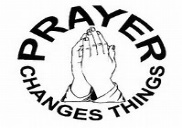 SunMonTueWedThuFriSat1 Thank God for Christ’s resurrection and our newness of life. Romans 6:42 Embrace this new day in prayer and thanksgiving.Psalm 118: 243 Pray for national leaders with hearts for God.2 Chronicles 6:12-144 Pray for the nation; that God blesses America.Deuteronomy 28:1-95   Praise the Lord.  He is our banner.
Exodus 17:14-156 Pray that the unsaved will come to salvation in Jesus Christ.Acts 16:29-337 Praise the Lord.He is great and worthy to be praised.Malachi 1:118   Give thanks that Jesus came so that all may be saved.
John 3:16,179 Praise the Lord for His love, grace, and mercy. 
Lamentations 3:2210 Praise the Lord this day, for His new mercies and His faithfulness.
Lamentations 3: 23, 2411 Pray to the Lord in whom is our hope, and wait on Him.
Lamentations 3:25,2612 Pray for the healing that comes through the prayer of faith.James 5:1513 Pray that lost souls will call on the Lord.

Romans 10:1314 Pray for missionaries everywhere.
Acts 13:45-4915 Praise God for the Cross of Jesus.Colossians 2:13-1516 Pray for holy boldness in your witness for Christ.Acts 4:1317 Pray with great faith in God for the things that you have need of.Mark 11:22-2418 Pray for calmness, discernment, peace in your situation.Philippians 4:6,7
19 Pray and ask the Lord to guide your thoughts.Philippians 4:820 Pray that the backslider will seek the Lord while He may be found.Isaiah 55:6,721 Praise and bless the Lord for his goodness and mercy.Psalm 34:1-422 Pray for workers who cannot have a day off for worship and rest.Exodus 20:10,1123 Pray and be assured that the Lord knows and He cares.Genesis 16:13,1424 Pray children will be raised on Christian values.Ephesians 6:1-425 Pray for God’s protection of our young adults.Job 1:4,526 Pray that our children will be steadfast in the things we taught them.Proverbs 22:627 Pray that the lost will come to know that Jesus is the only way.Acts 4:1228 Pray for the prodigal child and know God loves him/her.Luke 15:17-2429 Praise God for our eternal Sabbath rest in Jesus Christ.Hebrews 4:9,1030 Pray for the divine protection of the Lord.Psalm 91:9-1131 Praise the Lord for all his blessings.  Count them one-by-one.Psalm 103:1-5